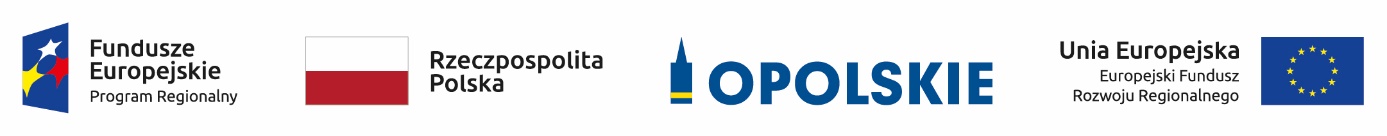 Część V SIWZ – Wzory formularzySpis formularzyOfertaWykaz części zamówienia, których realizację Wykonawca zamierza powierzyć innym podmiotom oraz nazwa i firma podwykonawcy.Pełnomocnictwo do reprezentowania Wykonawców występujących wspólnieOświadczenie dotyczące spełnienia warunków udziału w postępowaniuOświadczenie dotyczące przesłanek wykluczenia z postepowaniaWykaz wykonanych usługWykaz osób, które będą realizować zamówienie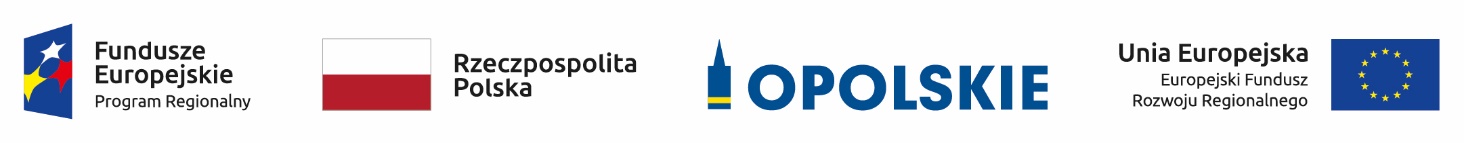 OfertaNawiązując do ogłoszenia opublikowanego w Biuletynie Informacji Publicznych Zamawiającego na zadanie pn. „Prowadzenie działań edukacyjno-informacyjnych związanych z gospodarką odpadami w ramach projektu: „Kompleksowa kampania informacyjno-edukacyjna gminy Strzelce Opolskie z zakresu gospodarowania odpadami pod nazwą „Eko-Logika”, (nr ref. ZP.271.3.2.2019) składam poniższą ofertę wraz z wymaganymi dokumentami. Dane Wykonawcy/Wykonawcy, reprezentującego występujących wspólnie Wykonawców(*) (*) – proszę niepotrzebne skreślićRyczałtowe wynagrodzenie za wykonanie całego zamówienia:Ryczałtowa cena brutto uwzględnia wszelkie koszty związane z realizacją zamówienia, o zakresie określonym w SWZ i załącznikach, wynikające wprost z zapisów SWZ, jak również tam nie ujęte, a niezbędne do wykonania zadania. Zaoferowana cena jest niezmienna w czasie realizacji umowy. Wynagrodzenie brutto uwzględnia wszelkie podatki w tym podatek VAT.Oferowany czas realizacji zadania Oświadczam, że całość przedmiotu zamówienia zostanie wykonana w czasie określonym w specyfikacji istotnych warunków zamówienia.Oświadczenie RODOOświadczam, że wypełniłem obowiązki informacyjne przewidziane w art. 13 lub art. 14 rozporządzenie Parlamentu Europejskiego i Rady (UE) 2016/679 z dnia 27 kwietnia 2016 r. w sprawie ochrony osób fizycznych w związku z przetwarzaniem danych osobowych i w sprawie swobodnego przepływu takich danych oraz uchylenia dyrektywy 95/46/WE (ogólne rozporządzenie o ochronie danych) (Dz. Urz. UE L 119 z 04.05.2016, str. 1) wobec osób fizycznych, od których dane osobowe bezpośrednio lub pośrednio pozyskałem w celu ubiegania się o udzielenie zamówienia publicznego w niniejszym postępowaniu.OświadczeniaOświadczam, że jestem związany ofertą na okres 30 dni, licząc od ostatecznego terminu złożenia oferty.Do oferty załączono następujące dokumenty:oraz następujące oświadczenia i dokumenty potwierdzające spełnienie warunków uczestnictwa i niepodleganiu wykluczeniu z postępowania: oraz dodatkowo:Wykonawca:Wykaz części zamówienia, których realizację Wykonawca zamierza powierzyć innym podmiotom oraz nazwa i firma podwykonawcy.(*) – proszę niepotrzebne skreślićWykonawca:Pełnomocnictwo do reprezentowania Wykonawców występujących wspólnieMy niżej podpisani, występujący wspólnie Wykonawcy w postępowaniu przetargowym na wykonanie zadania p/n: ” Prowadzenie działań edukacyjno-informacyjnych związanych z gospodarką odpadami w ramach projektu: „Kompleksowa kampania informacyjno-edukacyjna gminy Strzelce Opolskie z zakresu gospodarowania odpadami pod nazwą „Eko-Logika” ustanawiamy :jako pełnomocnika (Partnera Wiodącego) do reprezentowania Nas w postępowaniu/reprezentowania Nas w postępowaniu i do podpisania umowy w sprawie niniejszego zamówienia(*)Jednocześnie oświadczamy, że ponosimy solidarną odpowiedzialność za wykonanie umowy.Wykonawca:Oświadczenie o spełnieniu warunków udziału w postępowaniuNiniejszym, działając w imieniu i z upoważnienia Wykonawcy/Wykonawców występujących wspólnie(*) oświadczam, że na dzień złożenia oferty podmiot (podmioty) który reprezentuję:znajduje się w sytuacji ekonomicznej i finansowej zapewniającej wykonanie zamówienia,posiada niezbędną zdolność techniczną lub zawodową.Wykonawca:Oświadczenie o braku podstaw do wykluczeniaNiniejszym, działając w imieniu i z upoważnienia Wykonawcy oświadczam, że na dzień złożenia oferty podmiot który reprezentuję, nie podlega wykluczeniu z postępowania na podstawie którejkolwiek z okoliczności, o których mowa w art. 24 ust. 1 ustawy PZP oraz w przypadku gdy wykonawca i Zamawiający są powiązani osobowo lub kapitałowo, przy czym przez powiązanie kapitałowe rozumie się wzajemne powiązania między Zamawiającym lub osobami upoważnionymi do zaciągania zobowiązań w jego imieniu lub osobami wykonującymi w jego imieniu czynności związane z przeprowadzeniem procedury wyboru wykonawcy a wykonawcą, polegające w szczególności na:uczestniczeniu w spółce jako wspólnik spółki cywilnej lub spółki osobowej,posiadaniu co najmniej 10% udziałów lub akcji, o ile niższy próg nie wynika z przepisów prawa lub nie został określony przez IZ PO,pełnieniu funkcji członka organu nadzorczego lub zarządzającego, prokurenta, pełnomocnika,pozostawaniu w związku małżeńskim, w stosunku pokrewieństwa lub powinowactwa w linii prostej, pokrewieństwa drugiego stopnia lub powinowactwa drugiego stopnia w linii bocznejWykonawca:Wykaz wykonanych usługDo dokumentu załączono opinie potwierdzające należyte wykonanie wskazanych zadań.Wykonawca:Wykaz osób, które będą realizować zamówienie(miejscowość, data)NazwaAdresWojewództwoAdres korespondencyjnyImię, nazwisko i funkcja osoby (osób) reprezentującej Wykonawcę, która przystąpi do podpisania umowy:Nazwa banku i nr rachunku, na który zostanie przelane wynagrodzeniaAdres poczty elektronicznejAdres strony internetowejNumer telefonuNumer faksuREGONNIPWykonawca jest małym/średnim przedsiębiorcą Wykonawca jest małym/średnim przedsiębiorcą   TakWykonawca jest małym/średnim przedsiębiorcą Wykonawca jest małym/średnim przedsiębiorcą   NieUwaga!Zgodnie z art. 2 załącznika I do rozporządzenia 364/2004: „Na kategorię mikroprzedsiębiorstw oraz małych i średnich przedsiębiorstw (MŚP) składają się przedsiębiorstwa, które zatrudniają mniej niż 250 pracowników i których roczny obrót nie przekracza 50 milionów EUR a/lub całkowity bilans roczny nie przekracza 43 milionów EUR.Uwaga!Zgodnie z art. 2 załącznika I do rozporządzenia 364/2004: „Na kategorię mikroprzedsiębiorstw oraz małych i średnich przedsiębiorstw (MŚP) składają się przedsiębiorstwa, które zatrudniają mniej niż 250 pracowników i których roczny obrót nie przekracza 50 milionów EUR a/lub całkowity bilans roczny nie przekracza 43 milionów EUR.Uwaga!Zgodnie z art. 2 załącznika I do rozporządzenia 364/2004: „Na kategorię mikroprzedsiębiorstw oraz małych i średnich przedsiębiorstw (MŚP) składają się przedsiębiorstwa, które zatrudniają mniej niż 250 pracowników i których roczny obrót nie przekracza 50 milionów EUR a/lub całkowity bilans roczny nie przekracza 43 milionów EUR.podpisCena brutto (z podatkiem VAT)Cena brutto (z podatkiem VAT)złwykaz części zamówienia, których realizację wykonawca zamierza powierzyć innym podmiotom oraz nazwa i firma podwykonawcypełnomocnictwo do reprezentowania Wykonawców występujących wspólnieoryginał dokumentu ustanawiającego upoważnienie osoby lub osób, które podpisały ofertę do reprezentowania wykonawcyoryginał dokumentu ustanawiającego pełnomocnika do reprezentowania w postępowaniu występujących wspólnie wykonawców albo do reprezentowania i zawarcia umowyOświadczenie o spełnieniu warunków udziału w postępowaniuOświadczenie o braku podstaw do wykluczeniapodpisMiejscowość, data(pełna nazwa/firma i adres)reprezentowany przez: (imię i nazwisko, stanowisko/podstawa do reprezentacji)L.p.ZakresNazwa i adres podwykonawcyWartość lub procentowa część zamówienia, jaka zostanie powierzona podwykonawcy lub podwykonawcom123podpisMiejscowość, data(pełna nazwa/firma i adres)reprezentowany przez: (imię i nazwisko, stanowisko/podstawa do reprezentacji)Firma i adres Wykonawcy reprezentującego występujących wspólnie Wykonawców123Lp.Nazwa WykonawcyPodpis osoby lub osób upoważnionych do reprezentowania Wykonawcę(*) niepotrzebne proszę skreślić (*) niepotrzebne proszę skreślić (*) niepotrzebne proszę skreślić podpisMiejscowość, data(pełna nazwa/firma i adres)reprezentowany przez: (imię i nazwisko, stanowisko/podstawa do reprezentacji)podpisMiejscowość, data(pełna nazwa/firma i adres)reprezentowany przez: (imię i nazwisko, stanowisko/podstawa do reprezentacji)podpisMiejscowość, data(pełna nazwa/firma i adres)reprezentowany przez: (imię i nazwisko, stanowisko/podstawa do reprezentacji)L.p.Nazwa i szczegółowy opis zadaniaWartość zadania (brutto) [zł]Data wykonania (termin zakończenia)Odbiorca usługiReferencje – nr strona12345612podpis(pełna nazwa/firma i adres)Miejscowość, datareprezentowany przez: (imię i nazwisko, stanowisko/podstawa do reprezentacji)L.p.Imię i nazwiskoPlanowana funkcja, (zakres czynności)Kwalifikacje zawodowe (uprawnienia)WykształceniaDoświadczenia zawodowe Informacja o podstawie dysponowania1234567123podpis